RUKOVANJE SELOTEJPOM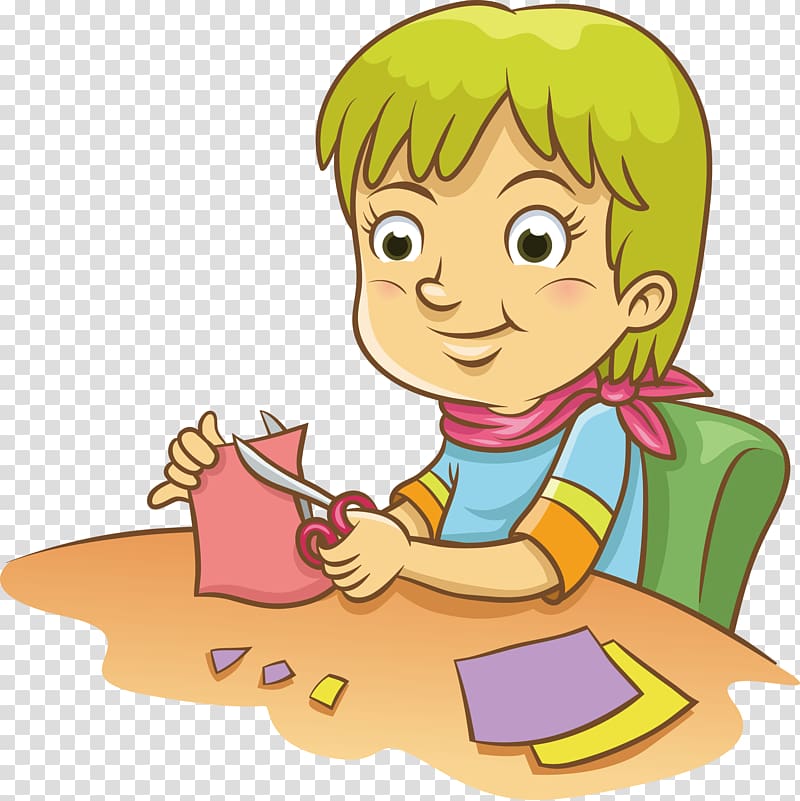 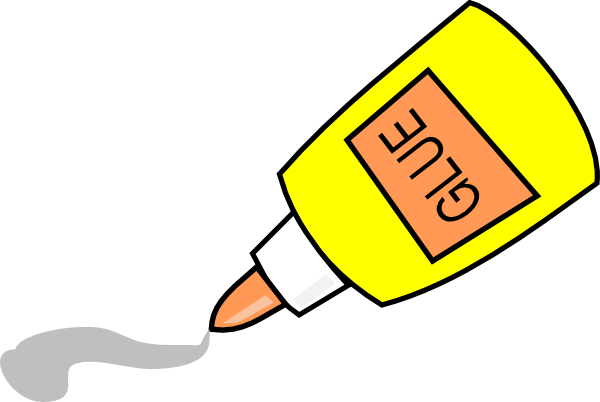 KOLAŽ PAPIR PROIZVOLJNE BOJE NAREŽI NA KOMADIĆE I ZALIJEPI U LIK CVIJETA U PRILOGU,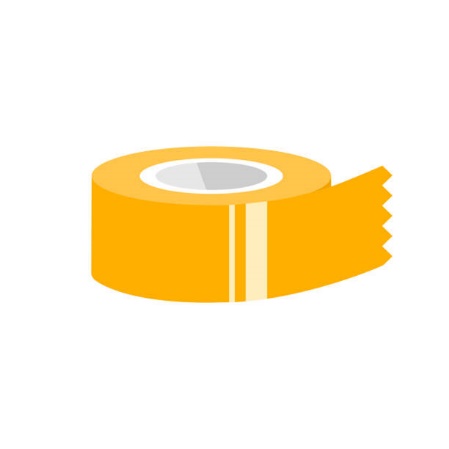 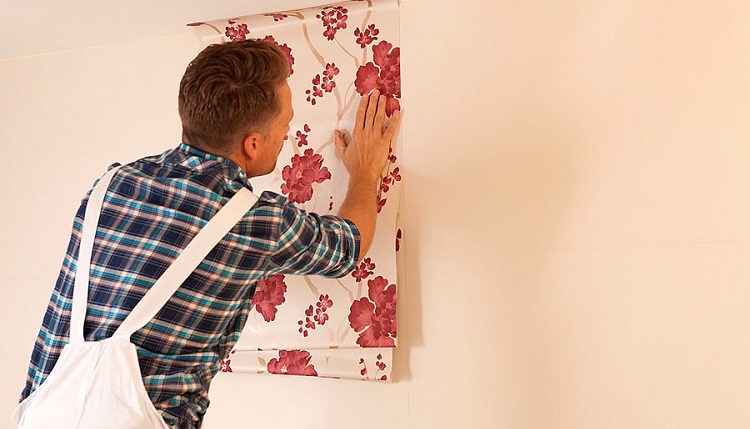 TE SVOJ RAD SELOTEJPOM ZALIJEPI NA ZID ILI ORMAR SVOJE SOBE.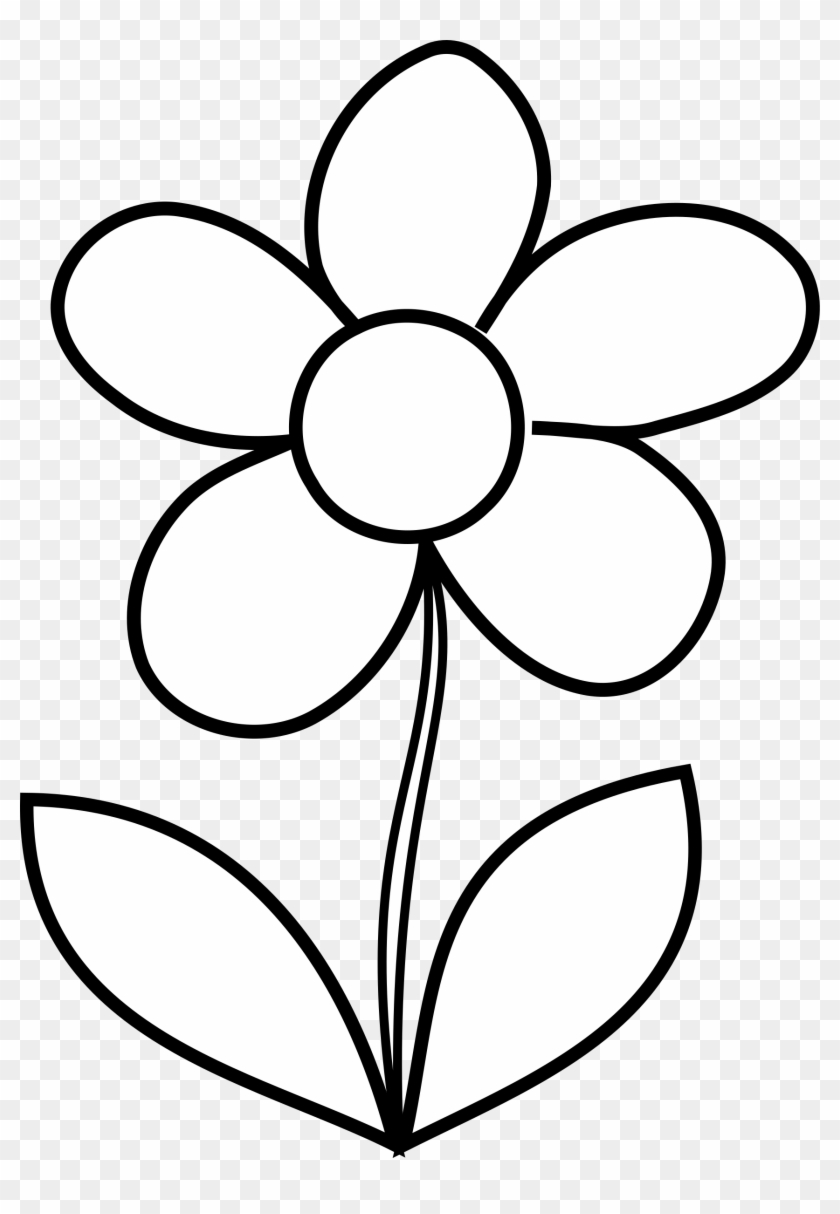 